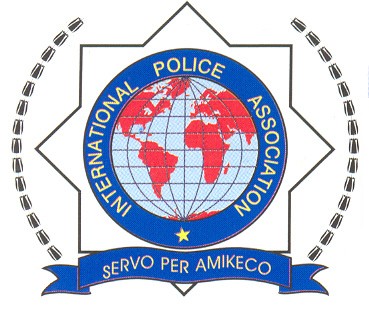 Διεθνής Ένωση ΑστυνομικώνΤοπική Διοίκηση ΑκαρνανίαςΠΡΟΚΥΡΗΞΗ7ος Λαϊκός Αγώνας  Δρόμου  8 χιλιομέτρων «Άγιος Αρτέμιος»και παράλληλος Παιδικός Αγώνας 1.000μΣάββατο  6  Μαΐου  2017,   ώρα 18:00Η Τοπική Διοίκηση Ακαρνανίας της Διεθνούς Ένωσης Αστυνομικών, προκηρύσσει τον 7ο Λαϊκό Αγώνα Δρόμου 8χλμ «Άγιος Αρτέμιος» , το Σάββατο 6 Μαΐου 2017, στο πλαίσιο των δράσεών της για την ανάπτυξη του φιλαθλητικού πνεύματος και την ανάπτυξη κοινωνικών σχέσεων μεταξύ των αστυνομικών και της κοινωνίας.Παράλληλα με τον Λαϊκό Αγώνα Δρόμου των 8χλμ, θα διεξαχθεί:         Αγώνας 1.000μ για παιδιά σχολικής ηλικίας.Οι Αγώνες διοργανώνονται με την υποστήριξη του Δήμου Αγρινίου.Σας περιμένουμε να τρέξετε, να χαρείτε και να ενημερωθείτε για την Αστυνομία και τον ρόλο της ως συνδετικό κρίκο της κοινωνίας, απ’ τους ίδιους τους αστυνομικούς. Προς τούτο θα υπάρχει ξενάγηση των μαθητών που θα συμμετέχουν στον παιδικό αγώνα στους χώρους του Αστυνομικού Μεγάρου.Αναλυτικές Πληροφορίες για τους αγώνες:Tα αθλητικά νούμερα θα δοθούν από την Γραμματεία των Αγώνων, που θα λειτουργήσει την Παρασκευή 5 Μαΐου, από 18:00 έως 20:00 και το Σάββατο 6 Μαΐου, ημέρα του αγώνα, από 16:00 έως 17:45. Η Γραμματεία θα βρίσκεται στο σημείο Εκκίνησης - Τερματισμού, στην είσοδο του Αστυνομικού Μεγάρου, πέριξ του οποίου παρέχεται η δυνατότητα στάθμευσης Ι.Χ.Ε. αυτοκινήτων.Για την ολοκλήρωση του Λαϊκού Αγώνα Δρόμου έχει καθοριστείχρονικό όριο μιας ώρας και τριάντα λεπτών. Εάν κάποιος δρομέας δεν ολοκληρώσει τον αγώνα μέσα σε αυτό το χρονικό διάστημα, τότε πρέπει να σταματήσει ή να συνεχίσει προς τον τερματισμό με δική του ευθύνη.1. Αφετηρία - Τερματισμός:Η εκκίνηση και ο τερματισμός θα γίνουν στην είσοδο του Αστυνομικού Μεγάρου της Διεύθυνσης Αστυνομίας Ακαρνανίας, επί της οδού Κυριαζή.2. Αποστάσεις Αγώνων         Λαϊκός Αγώνας δρόμου: 8χλμ         Παιδικός αγώνας: 1.000μ3. Περιγραφή διαδρομώνΗ αγωνιστική διαδρομή του Λαϊκού Αγώνα Δρόμου 8χλμ, είναι εξ’ ολοκλήρου ασφάλτινη  με αμελητέα υψομετρική διαφορά. Ομοίως ο Αγώνας των παιδιών θα διεξαχθεί σε ασφαλτοστρωμένο δρόμο με ελάχιστη υψομετρική διαφορά.Για τον Λαϊκό Αγώνα Δρόμου 8χλμ η διαδρομή ξεκινάει απ’ την είσοδο του Αστυνομικού Μεγάρου. Κατευθύνεται προς την οδό Αγγελοκάστρου και μέσω αυτής φτάνει στο Δοκίμι. Στην συνέχεια κατευθύνεται αριστερά προς τον οικισμό Λεύκα και ξανά αριστερά στον οικισμό Βελούχι, μέσω του οποίου φτάνει στον τερματισμό στην είσοδο του Αστυνομικού Μεγάρου.Για τον παιδικό αγώνα 1.000μ η αφετηρία θα είναι η είσοδος του Αστυνομικού Μεγάρου. Στην συνέχεια θα κατευθυνθούν στον παράδρομο της Εθνικής Οδού όπου θα τον ακολουθήσουν μέχρι το ύψος της υπόγειας γέφυρας. Στην συνέχεια θα κινηθούν δεξιά μέχρι την είσοδο του Αστυνομικού Μεγάρου όπου θα τερματίσουν.[ΕΔΩ] Μπορείτε να δείτε αναλυτικά τη μεγάλη διαδρομή[ΕΔΩ] Μπορείτε να δείτε αναλυτικά τη μικρή διαδρομή

Οι διαδρομές των αγώνων θα είναι σημασμένες ώστε να διευκολύνουν τους αθλητές.4. Σταθμοί ΑνεφοδιασμούΘα υπάρχει σταθμός ανεφοδιασμού στο 5ο χλμ. της διαδρομής όπου θα παρέχεται νερό. Επίσης, θα προσφερθεί μικρογεύμα στο σημείο του τερματισμού.5. Υγειονομική ΚάλυψηΥγειονομική κάλυψη θα υπάρχει σε όλο το εύρος των διαδρομών των αγώνων με την παρουσία εθελοντή Ιατρού.Σε κάθε περίπτωση, όλοι οι αγωνιζόμενοι συμμετέχουναποκλειστικά με δική τους ευθύνη και οι διοργανωτές δεν φέρουν καμία ευθύνη για προβλήματα υγείας που ενδεχομένως προκύψουν κατά τη διάρκεια ή λόγω του αγώνα.Συστήνεται στους συμμετέχοντες να έχουν υποβληθεί πρόσφατα σε ιατρική εξέταση και καρδιολογικό έλεγχο. Από τους διοργανωτές δε θα ζητηθούν ιατρικές βεβαιώσεις.6. ΧρονομέτρησηΘα υπάρξει ηλεκτρονική χρονομέτρηση μόνο στον αγώνα των 8χλμ. .7. Δικαίωμα ΣυμμετοχήςΔικαίωμα συμμετοχής στον Λαϊκό Αγώνα δρόμου 8χλμ έχουν όσοι έχουν συμπληρώσει το 12ο έτος της ηλικίας τους.Δικαίωμα συμμετοχής στον παιδικό αγώνα δρόμου 1.000μ έχουν οι μαθητές δημοτικών σχολείων με έτος γέννησης έως και το έτος 2010.Για την συμμετοχή ανηλίκων (κάτω των 18 ετών) σε οποιοδήποτε αγώνα, ζητείται ΥΠΕΥΘΥΝΗ ΔΗΛΩΣΗ από τον γονέα.8.  Κατηγορίες βραβεύσεων για τον Λαϊκό Αγώνα Δρόμου 8χλμΓενικές βραβεύσειςΑ) Γενική Ανδρών: 3 πρώτοιΒ) Γενική Γυναικών: 3 πρώτοιΕιδικές βραβεύσειςΑ) 1ος Άνδρας αστυνομικός.Β) 1η Γυναίκα αστυνομικόςΓ) 1ος Συνταξιούχος αστυνομικός.Δ) 1ος Αστυνομικός της Δ.Α. Ακαρνανίας Μετάλλια και αναμνηστικά διπλώματα θα απονεμηθούν σε όλους τους δρομείς και τα παιδιά που θα τερματίσουν.9. Αντίτιμο ΣυμμετοχήςΗ συμμετοχή και στους δύο αγώνες είναι δωρεάν.10. Χρόνος - Τρόπος εγγραφήςΗμερομηνία έναρξης εγγραφών: Δευτέρα  3 Απριλίου 2017Ημερομηνία λήξης εγγραφών: Παρασκευή  5 Μαΐου  2017Εγγραφές θα γίνονται και την ημέρα των αγώνων στην γραμματεία από 09:00 π.μ έως 10:15 π.μ.Οι δηλώσεις συμμετοχής θα αποστέλλονται στο email της Τοπικής Διοίκησης Ακαρνανίας i.p.a.akarnanias@gmail.com είτε στην γραμματεία της, στο Αστυνομικό Μέγαρο Αγρινίου, 2ος όροφος κα. Γκούβα Δήμητρα τηλ. 6976467079, κ. Διώτης Νικόλαος, τηλ. 6955096246, κ Καρακάσης Γεώργιος τηλ. 6945495519.

- [ΕΔΩ] Μπορείτε να κατεβάσετε το Έντυπο δήλωσης συμμετοχής για 8 χιλιόμετρα
- [ΕΔΩ] Μπορείτε να κατεβάσετε το Έντυπο δήλωσης συμμετοχής για 1000 μέτραΟι Λατινικοί Χαρακτήρες δεν γίνονται αποδεκτοί.Δεν θα πραγματοποιηθούν εγγραφές για ΑΘΛΗΤΕΣ που θα έρχονται εκπρόθεσμα.11. Πρόγραμμα Αγώνων         Σάββατο,  6 Μαΐου 2017  17:30 - 17:45 Προετοιμασία, προθέρμανση αθλητών  17:45 Ενημέρωση αθλητών  18:00 Εκκίνηση Παιδικού αγώνα δρόμου 1.000μ  18:15 Εκκίνηση Λαϊκού Αγώνα Δρόμου 8χλμ  20:00 Απονομές12. Επικοινωνία  E-mail επικοινωνίας: i.p.a.akarnanias@gmail.com  Τηλέφωνα Επικοινωνίας:         Διώτης Νικόλαος: 6955096246         Γκούβα Δήμητρα: 6976467079         Καρακάσης Γεώργιος: 6945495519Θα υπάρχει συνεχής ενημέρωση σχετικά με τον αγώνα στο site:  http://www.ipa-akarnanias.blogspot.gr/